‘Overstromingsgebieden: nuttige natuur’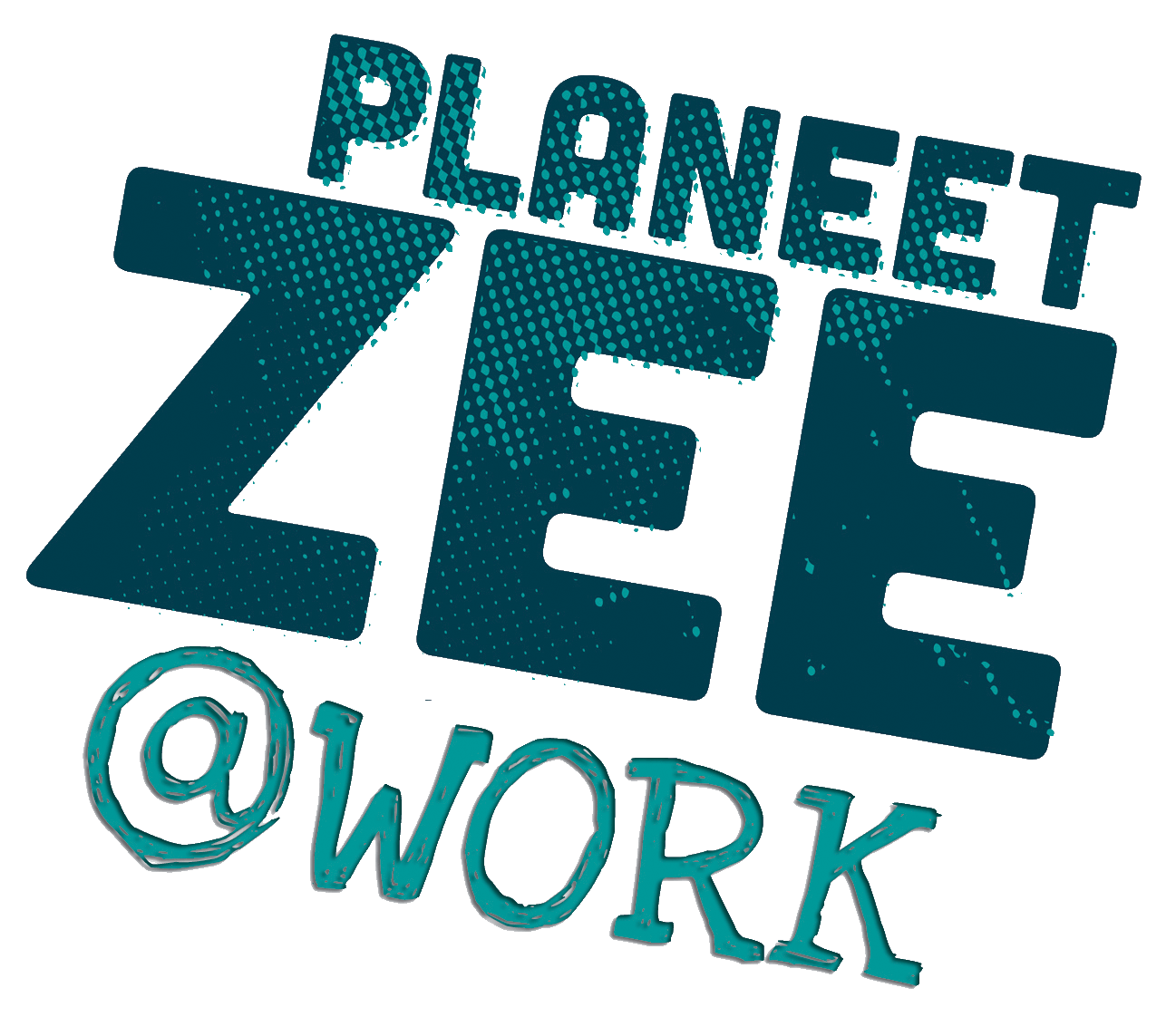 Datum: af te spreken
Locatie: Hamme Lippenbroek (eventueel Kruibeke) Thesaurusterm: ecologie, estuariumAantal groepen: 1 
Instituut:Onderzoeksgroep ECOBE, Universiteit AntwerpenBeschrijving:Ecologisch onderzoek op slikken en schorren, op meer dan 100 km van de kust! In Lippenbroek (of Kruibeke) werd een polder omgevormd tot overstromingsgebied om de omliggende gebieden te beschermen tegen stormvloeden die vanuit zee de Schelde instromen. In het onderzoeksgebied Lippenbroek kan het getij ook tweemaal daags, weliswaar beperkt, binnenstromen. Hier meten we de impact van dit getij op het ecosysteem. We meten onder andere het getij, de waterkwaliteit, aanslibbing, erosie en vegetatie en vergelijken dit met een natuurlijk schor.Situering van het onderwerp:Via de open monding van de Schelde, kan het getij diep landinwaarts doordringen. Tot Gent kent de Schelde, net zoals de kust, twee maal per dag eb en vloed. Dit levert prachtige natuur op: een estuarium met slikken en schorren. Helaas zijn grote delen van deze mooie natuur verdwenen door inpolderingen, de resterende estuariene natuur had erg te leiden onder vervuiling. Met de achteruitgang van deze natuur, gingen ook vele nuttige eigenschappen verloren, zoals het zuiveren van water of het beschermen tegen stormvloeden. Door de open monding van de Schelde komt tweemaal daags het getij binnen: hierdoor is de Schelde ook kwetsbaar voor overstromingen bij stormen op zee. Door het aanleggen van overstromingsgebieden met een gereduceerd getij, kunnen we zowel werken aan het veiligheidsprobleem als aan natuurherstel. In Lippenbroek testen we effectiviteit van deze aanpak. Technieken/Apparatuur:Diverse veldmetingen (o.a. zuurstof, temperatuur, pH, saliniteit), staalnametechnieken, sedimentatie- en erosiemetingen. GPS bepalingen. Praktisch:Maximum 25 personen kunnen deelnemen. Voor sommige metingen zal de groep zal opgesplitst worden in deelgroepen. Afspraak aan het overstromingsgebied. Datum en tijdstip kunnen in overleg bepaald worden, uiteraard rekening houdend met het getij. Laarzen en reservekledij zijn aangewezen: slikken en schorren zijn modderig!